Default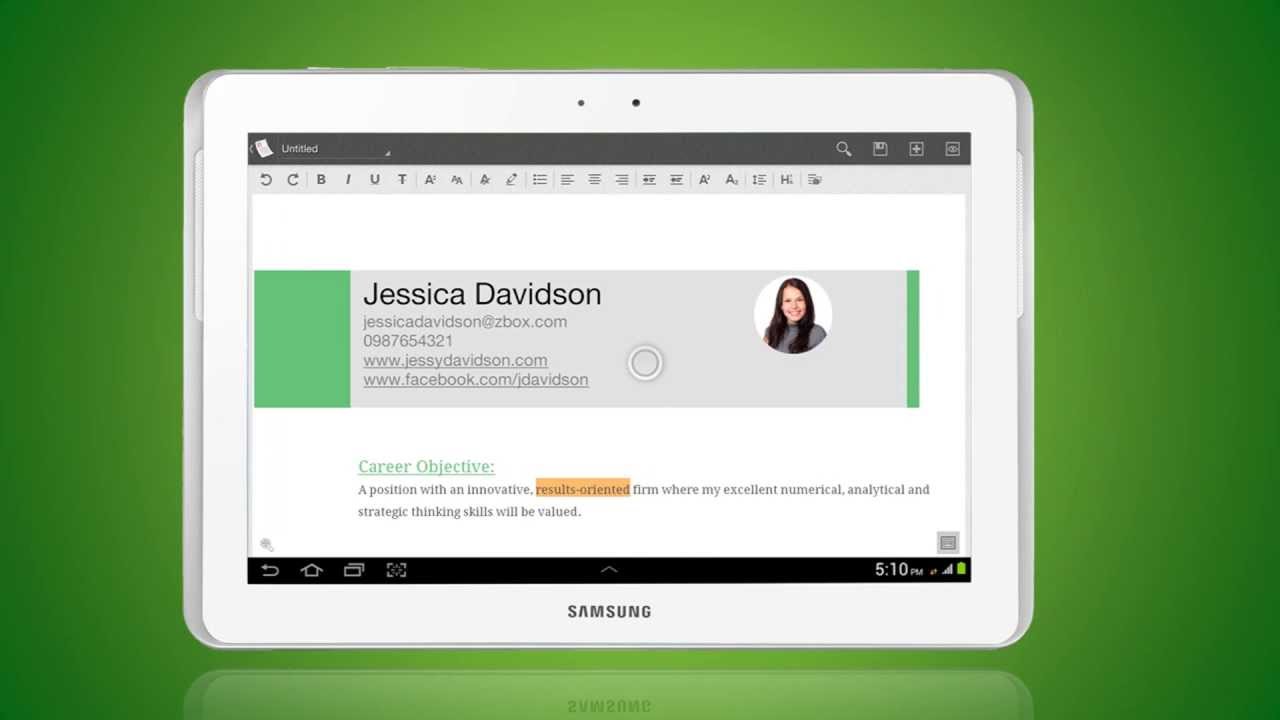 GrayscaleWashoutBlack and White 50%